В соответствии с бюджетным законодательством Российской Федерации, постановлением Администрации Истоминского сельского поселения от 01.08.2018 № 166 «Об утверждении Порядка разработки, реализации и оценки эффективности муниципальных программ Истоминского сельского поселения»,-ПОСТАНОВЛЯЮ:Утвердить отчет о выполнении плана реализации муниципальной программы «Комплексное благоустройство территории Истоминского сельского поселения» за 2019 год и эффективности использования финансовых средств согласно приложению к настоящему постановлению.Настоящее постановление подлежит опубликованию (обнародованию).Контроль над выполнением постановления возложить на заместителя Главы Администрации Истоминского сельского поселения Д.А. Кудовба.Глава Администрации Истоминского сельского поселения                                             О.А. КалининаПостановление вносит отдел по имущественным и земельным отношениям, ЖКХ, благоустройству, архитектуре ипредпринимательству                                                                                                                                   Пояснительная информация к вопросу «Об исполнении плана реализации муниципальной программы Истоминского сельского поселения «Комплексное благоустройство территории поселения» за 2019 год»Муниципальная программа Истоминского сельского поселения Аксайского района «Комплексное благоустройство территории Истоминского сельского поселения» (далее – муниципальная программа) утверждена постановлением Администрации Истоминского сельского поселения от 29.11.2018 № 265. На реализацию муниципальной программы в 2019 году предусмотрено средств бюджета 4741,6 тыс. рублей. Заключено контрактов на общую сумму 4536,0 тыс. рублей или 96 % от утвержденных бюджетных ассигнований. Кассовое исполнение составило 4536,0 тыс. рублей или 96 % от утвержденных бюджетных ассигнований. Производство работ осуществляется в соответствии с графиком работ согласно заключенных муниципальных контрактов. Ответственным исполнителем является Администрация Истоминского сельского поселения в лице начальника отдела имущественных и земельных отношений, ЖКХ, благоустройству, архитектуре и предпринимательству. Муниципальная программа включает в себя следующие подпрограммы:Подпрограмма 1 – «Развитие и содержание уличного освещения поселения» (далее Подпрограмма 1);Подпрограмма 2 – «Озеленение и благоустройство территории поселения» (далее –  Подпрограмма 2). Подпрограмма 3 – «Благоустройство муниципальных кладбищ поселения» (далее –  Подпрограмма 3). В соответствии с постановлением Администрации Истоминского сельского поселения от 07.08.2018 № 174 «Об утверждении методических рекомендаций по разработке и реализации муниципальных программ Истоминского сельского поселения», постановлением Администрации Истоминского сельского поселения от 29.12.2018 № 315 утвержден план реализации муниципальной программы Истоминского сельского поселения «Комплексное благоустройство территории Истоминского сельского поселения» на 2019 год. На реализацию мероприятий Подпрограммы 1 на 2019 год предусмотрено 2434,7 тыс. рублей. По состоянию на 01.12.2019 года заключено 9 муниципальных контрактов на сумму 2344,2 тыс. рублей. Фактическое освоение средств составило 2344,2 тыс. рублей или 98 %.Из 2 мероприятий Подпрограммы 1 исполнено 2 мероприятия.  Исполнено 1 контрольное событие Подпрограммы 1: «Расходы на содержание сетей уличного освещения» основного мероприятия 1.1. по состоянию на 31.12.2019 года составило 1634,7 тыс. руб., заключено 6 муниципальных контрактов, один из них 1544,2 тыс. руб. на оплату за потребление активной энергии, конец его выполнения 31.12.2019г.; «Ремонт сетей уличного освещения» основного мероприятия 1.1. по состоянию на 31.12.2019 года предусмотрено – 800,0 тыс. руб., заключено 2 муниципальных контракта, мероприятие выполнено.На реализацию мероприятий Подпрограммы 2 на 2019 год предусмотрено 2261,0 тыс. рублей. По состоянию на 31.12.2019 года освоено 2146,0 тыс. руб. заключено 27 муниципальных контрактов.На реализацию мероприятий Подпрограммы 3 на 2019 год предусмотрено 45,9 тыс. рублей. По состоянию на 31.12.2019 года освоено 45,8 тыс. руб. заключено 2 муниципальных контракта.Срок исполнения по всем мероприятиям 3-х Подпрограмм наступил.По ряду контрольных событий Подпрограмм по итогам 2019 года можно оценить результаты:- проведены мероприятия по ремонту и содержанию сетей уличного освещение;- проведены мероприятия по уборке территорий населенных пунктов;- проведен покос сорной растительности;- проведена акарицидная обработка кладбищ, парков.Отчет об исполнении плана реализации муниципальной программы Истоминского сельского поселения «Комплексное благоустройство территории поселения» за 2019 год представлен в приложении к пояснительной информации.   Приложение к Постановлению Главы Администрации Истоминского сельского поселенияот 06.03.2020г. № 52 Отчет об исполнении плана  реализации муниципальной программы: «Комплексное благоустройство территории поселения»   отчетный период с 01.01.2019 г. по 31.12.2019г.Глава администрации Истоминскогосельского поселения                                                                                                                                                                                     О.А. Калинина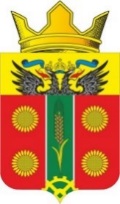 АДМИНИСТРАЦИЯ ИСТОМИНСКОГО СЕЛЬСКОГО ПОСЕЛЕНИЯ АКСАЙСКОГО РАЙОНА РОСТОВСКОЙ ОБЛАСТИПОСТАНОВЛЕНИЕАДМИНИСТРАЦИЯ ИСТОМИНСКОГО СЕЛЬСКОГО ПОСЕЛЕНИЯ АКСАЙСКОГО РАЙОНА РОСТОВСКОЙ ОБЛАСТИПОСТАНОВЛЕНИЕАДМИНИСТРАЦИЯ ИСТОМИНСКОГО СЕЛЬСКОГО ПОСЕЛЕНИЯ АКСАЙСКОГО РАЙОНА РОСТОВСКОЙ ОБЛАСТИПОСТАНОВЛЕНИЕАДМИНИСТРАЦИЯ ИСТОМИНСКОГО СЕЛЬСКОГО ПОСЕЛЕНИЯ АКСАЙСКОГО РАЙОНА РОСТОВСКОЙ ОБЛАСТИПОСТАНОВЛЕНИЕАДМИНИСТРАЦИЯ ИСТОМИНСКОГО СЕЛЬСКОГО ПОСЕЛЕНИЯ АКСАЙСКОГО РАЙОНА РОСТОВСКОЙ ОБЛАСТИПОСТАНОВЛЕНИЕАДМИНИСТРАЦИЯ ИСТОМИНСКОГО СЕЛЬСКОГО ПОСЕЛЕНИЯ АКСАЙСКОГО РАЙОНА РОСТОВСКОЙ ОБЛАСТИПОСТАНОВЛЕНИЕАДМИНИСТРАЦИЯ ИСТОМИНСКОГО СЕЛЬСКОГО ПОСЕЛЕНИЯ АКСАЙСКОГО РАЙОНА РОСТОВСКОЙ ОБЛАСТИПОСТАНОВЛЕНИЕАДМИНИСТРАЦИЯ ИСТОМИНСКОГО СЕЛЬСКОГО ПОСЕЛЕНИЯ АКСАЙСКОГО РАЙОНА РОСТОВСКОЙ ОБЛАСТИПОСТАНОВЛЕНИЕАДМИНИСТРАЦИЯ ИСТОМИНСКОГО СЕЛЬСКОГО ПОСЕЛЕНИЯ АКСАЙСКОГО РАЙОНА РОСТОВСКОЙ ОБЛАСТИПОСТАНОВЛЕНИЕАДМИНИСТРАЦИЯ ИСТОМИНСКОГО СЕЛЬСКОГО ПОСЕЛЕНИЯ АКСАЙСКОГО РАЙОНА РОСТОВСКОЙ ОБЛАСТИПОСТАНОВЛЕНИЕАДМИНИСТРАЦИЯ ИСТОМИНСКОГО СЕЛЬСКОГО ПОСЕЛЕНИЯ АКСАЙСКОГО РАЙОНА РОСТОВСКОЙ ОБЛАСТИПОСТАНОВЛЕНИЕ    06 .03.2020№5252х. Островскогох. Островскогох. Островскогох. Островскогох. Островскогох. Островскогох. Островскогох. Островскогох. Островскогох. Островскогох. Островского«Об утверждении отчета о выполнении плана реализации муниципальной программы Истоминского сельского поселения «Комплексное благоустройство территории поселения» за 2019 год»«Об утверждении отчета о выполнении плана реализации муниципальной программы Истоминского сельского поселения «Комплексное благоустройство территории поселения» за 2019 год»«Об утверждении отчета о выполнении плана реализации муниципальной программы Истоминского сельского поселения «Комплексное благоустройство территории поселения» за 2019 год»«Об утверждении отчета о выполнении плана реализации муниципальной программы Истоминского сельского поселения «Комплексное благоустройство территории поселения» за 2019 год»«Об утверждении отчета о выполнении плана реализации муниципальной программы Истоминского сельского поселения «Комплексное благоустройство территории поселения» за 2019 год»«Об утверждении отчета о выполнении плана реализации муниципальной программы Истоминского сельского поселения «Комплексное благоустройство территории поселения» за 2019 год»«Об утверждении отчета о выполнении плана реализации муниципальной программы Истоминского сельского поселения «Комплексное благоустройство территории поселения» за 2019 год»«Об утверждении отчета о выполнении плана реализации муниципальной программы Истоминского сельского поселения «Комплексное благоустройство территории поселения» за 2019 год»«Об утверждении отчета о выполнении плана реализации муниципальной программы Истоминского сельского поселения «Комплексное благоустройство территории поселения» за 2019 год»«Об утверждении отчета о выполнении плана реализации муниципальной программы Истоминского сельского поселения «Комплексное благоустройство территории поселения» за 2019 год»«Об утверждении отчета о выполнении плана реализации муниципальной программы Истоминского сельского поселения «Комплексное благоустройство территории поселения» за 2019 год»№ п/пНаименование основного мероприятия,контрольного события программыОтветственный 
 исполнитель  
  (заместитель руководителя ОИВ/ФИО)Результат реализации мероприятия (краткое описание)Фактическая дата начала   
реализации 
мероприятияФактическая дата начала   
реализации 
мероприятияФактическая дата окончания
реализации  
мероприятия, 
наступления  
контрольного 
событияРасходы бюджета поселения на реализацию муниципальной      
программы, тыс. руб.Расходы бюджета поселения на реализацию муниципальной      
программы, тыс. руб.Расходы бюджета поселения на реализацию муниципальной      
программы, тыс. руб.Объемы неосвоенных средств и причины их неосвоения   
<1>№ п/пНаименование основного мероприятия,контрольного события программыОтветственный 
 исполнитель  
  (заместитель руководителя ОИВ/ФИО)Результат реализации мероприятия (краткое описание)Фактическая дата начала   
реализации 
мероприятияФактическая дата начала   
реализации 
мероприятияФактическая дата окончания
реализации  
мероприятия, 
наступления  
контрольного 
событияпредусмотреномуниципальной программойПредусмотрено сводной бюджетной росписьюфакт на отчетную дату <1>Объемы неосвоенных средств и причины их неосвоения   
<1>1234556789101. Программа «Комплексное благоустройство территории поселения»Администрация Истоминского сельского поселения-01.01.201931.12.20194741,64741,64536,0205,61. Подпрограмма 1 «Развитие и содержание сетей уличного освещения поселения»Начальник отдела по имущественным и земельным отношениям, ЖКХ, благоустройству, архитектуре и предпринимательству01.01.201931.12.20192434,72434,72344,290,51.1Расходы на содержание сетей уличного освещения Начальник отдела по имущественным и земельным отношениям, ЖКХ, благоустройству, архитектуре и предпринимательствуИсправное состояние и бесперебойная работа уличного освещенияИсправное состояние и бесперебойная работа уличного освещения01.01.201931.12.20191634,71634,71544,290,51.2Ремонт сетей уличного освещенияНачальник отдела по имущественным и земельным отношениям, ЖКХ, благоустройству, архитектуре и предпринимательствуИсправное состояние и бесперебойная работа уличного освещенияИсправное состояние и бесперебойная работа уличного освещения01.01.201931.12.2019800,0	800,0800,00,0Контрольное событие:Заключение муниципальных контрактов на поставку товаров и оказание услуг направленных для достижения целей подпрограммыИсправное состояние и бесперебойная работа уличного освещенияИсправное состояние и бесперебойная работа уличного освещения2.Подпрограмма 2 "Озеленение и благоустройство территории поселения"Начальник отдела по имущественным и земельным отношениям, ЖКХ, благоустройству, архитектуре и предпринимательству01.01.201931.12.20192261,02261,02146,0115,02.1Мероприятия по благоустройству территории поселенияНачальник отдела по имущественным и земельным отношениям, ЖКХ, благоустройству, архитектуре и предпринимательствуПокос травы, уборка территории, содержание общественных мест в санитарном порядкеПокос травы, уборка территории, содержание общественных мест в санитарном порядке01.01.2019г.31.12.2019г.2261,02261,02146,0115,02.2Контрольное событие: Заключение муниципальных контрактов на поставку товаров и оказание услуг направленных для достижения целей подпрограммыСостояние территории поселения в санитарном порядкеСостояние территории поселения в санитарном порядке3.Подпрограмма 3 «Благоустройство муниципальных кладбищ поселения»Начальник отдела по имущественным и земельным отношениям, ЖКХ, благоустройству, архитектуре и предпринимательствуПроведение акарицидной обработки в общественных местах муниципальной территории и уборка мусораПроведение акарицидной обработки в общественных местах муниципальной территории и уборка мусора01.01.201931.12.201945,945,945,80,13.1Мероприятия по содержанию муниципальных кладбищНачальник отдела по имущественным и земельным отношениям, ЖКХ, благоустройству, архитектуре и предпринимательствуСодержание территорий муниципальных кладбищ в санитарном порядке.Содержание территорий муниципальных кладбищ в санитарном порядке.01.01.201931.12.201945,945,945,80,13.2Контрольное событие: Заключение муниципальных контрактов на поставку товаров и оказание услуг направленных для достижения целей подпрограммыСостояние территорий муниципальных кладбищ в санитарном порядке.Состояние территорий муниципальных кладбищ в санитарном порядке.